ПРИКАЗ № 133-О« 15 »  декабря 2016 г.О внесении изменений в Приказ от 01.12.2015 г. №92-О«О порядке применения бюджетной классификации Российской Федерации в части, относящейся к бюджету муниципального образования «Город Майкоп»В соответствии с абзацем 5 пункта 4 статьи 21 Бюджетного кодекса Российской Федерации  п р и к а з ы в а ю:Раздел II «Правила отнесения расходов местного бюджета на соответствующие целевые статьи классификации расходов бюджетов «Указаний о порядке применения бюджетной классификации Российской Федерации в части, относящейся к местному бюджету муниципального образования «Город Майкоп»:дополнить строками:строки:изложить в новой редакции:Настоящий Приказ вступает в силу с момента его подписания. Начальнику отдела прогнозирования и анализа расходов бюджета (Гончаровой С.Ю.) разместить настоящий Приказ на официальном сайте Администрации МО «Город Майкоп» (http://www.maikop.ru).Контроль за исполнением настоящего Приказа возложить на заместителя руководителя Ялину Л.В.РуководительФинансового управления                                          В. Н. ОрловАдминистрация муниципального образования «Город Майкоп»Республики АдыгеяФИНАНСОВОЕ УПРАВЛЕНИЕ385000, г. Майкоп, ул. Краснооктябрьская, 21тел. 52-31-58,  e-mail: fdmra@maikop.ru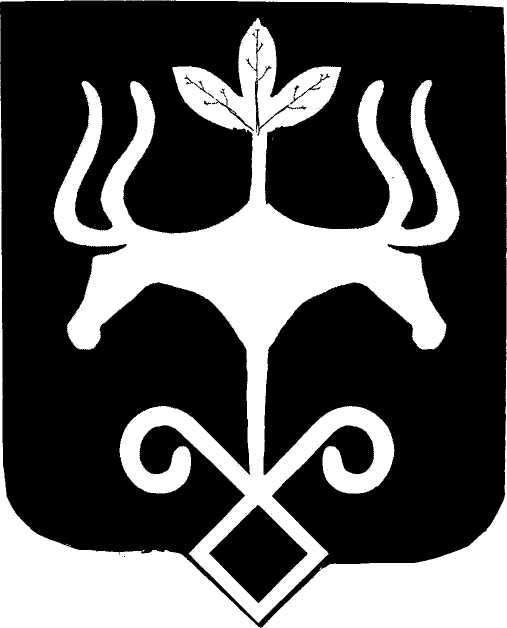 Адыгэ РеспубликэмМуниципальнэ образованиеу «Къалэу Мыекъуапэ» и АдминистрациеИФИНАНСОВЭ ИУПРАВЛЕНИЕ385000, къ. Мыекъуапэ,  ур. Краснооктябрьскэр, 21тел. 52-31-58,  e-mail: fdmra@maikop.ruНаименованиеКодПримечаниеИнформационное сопровождение и освещение деятельности МАУ «СОЦ «Майкоп»25 0 03 01020По данной целевой статье отражаются расходы на информационное сопровождение и освещение деятельности «СОЦ «Майкоп»Расходы на приобретение ручных досмотровых металлодетекторов за счет средств местного бюджета21 0 01 L0290По данной целевой статье отражаются расходы на приобретение ручных досмотровых металлодетекторов за счет средств местного бюджетаРасходы на приобретение ручных досмотровых металлодетекторов в рамках государственной программы Республики Адыгея «Защита населения и территорий от чрезвычайных ситуаций, обеспечение пожарной безопасности и безопасности людей на водных объектах» на 2014-2020 годы за счет средств республиканского бюджета21 0 01 60290По данной целевой статье отражаются расходы на приобретение ручных досмотровых металлодетекторов в рамках государственной программы Республики Адыгея «Защита населения и территорий от чрезвычайных ситуаций, обеспечение пожарной безопасности и безопасности людей на водных объектах» на 2014-2020 годы за счет средств республиканского бюджетаНаименованиеКодПримечаниеПроведение обследования пассажиропотоков на городском общественном транспорте для изучения спроса населения на городские пассажирские перевозки05 0 01 01000По данной целевой статье отражаются расходы на проведение обследования пассажиропотоков на городском общественном транспорте для изучения спроса населения на городские пассажирские перевозкиРеконструкция незавершенного строительством объекта капитального строительства «Средняя общеобразовательная школа на 33 класса в Западном жилом районе города Майкопа», по адресу: г. Майкоп, ул. Пионерская,532 (реконструкция здания плавательного бассейна в актовый и спортивные залы)15 2 02 01060По данной целевой статье отражаются расходы на реконструкцию незавершенного строительством объекта капитального строительства «Средняя общеобразовательная школа на 33 класса в Западном жилом районе города Майкопа», по адресу: г. Майкоп, ул. Пионерская,532 (реконструкция здания плавательного бассейна в актовый и спортивные залы)НаименованиеКодПримечаниеОказание услуг по обследованию пассажиропотока на муниципальных маршрутах регулярных перевозок городским электрическим транспортом в муниципальном образовании «Город Майкоп»05 0 01 01000По данной целевой статье отражаются расходы на оказание услуг по обследованию пассажиропотока на муниципальных маршрутах регулярных перевозок городским электрическим транспортом в муниципальном образовании «Город Майкоп»Реконструкция незавершенного строительством объекта капитального строительства «Лицей №35. Плавательный бассейн 25x8.5 м и 7x8.5 м в г. Майкопе Республика Адыгея». Реконструкция здания плавательного бассейна в актовый и спортивный залы15 2 02 01060По данной целевой статье отражаются расходы на реконструкцию незавершенного строительством объекта капитального строительства «Лицей №35. Плавательный бассейн 25x8.5 м и 7x8.5 м в г. Майкопе Республика Адыгея». Реконструкция здания плавательного бассейна в актовый и спортивный залы